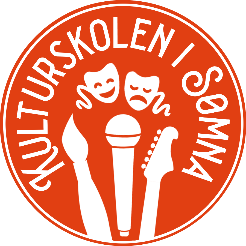 VEDTEKTER FOR SØMNA KOMMUNALE KULTURSKOLEEierforholdKulturskolen eies av Sømna kommune og drives i samsvar med gjeldene lov  og til de en hver tid fastsatte kommunale planer for enheten.Kommunestyret er ansvarlig styringsorgan.ForvaltningSømna kommune, ved området Oppvekst, har forvaltningsansvaret for kulturskolen. Områdeleder og kulturskolerektor har resultatansvar for tjenestetilbudet.FormålKulturskolen er et lovpålagt undervisningstilbud innen kulturfagene hjemlet i opplæringslovens paragraf 13-6.Sømna kommunale kulturskole arbeider for å gi et kulturtilbud innen kunstfag til alle mål- og aldersgrupper, med hovedvekt på barn og unge.Kulturskolen samarbeider med det lokale kulturlivet og grunnskolene.BrukermedvirkningFor å sikre samarbeid med brukerne, skal kulturskolen ha et samarbeidsutvalg, SKKSU (Sømna kommunale kulturskoles samarbeidsutvalg). SKKSU består av: ·	Områdeleder kultur/oppvekst (Møterett, forslagsrett)·	Kulturskolerektor (Møterett, forslagsrett)·	2 lærere – velges av kulturskolelærerne·	2 elever – velges av kulturskoleelevene·	2 foresatte – velges av foresatte·	En representant fra kulturutvalget i kommunestyretSKKSU møtes minst en gang pr. skoleår. Kulturskolen ønsker å gjennomføre jevnlige brukerundersøkelser.Opptak/inn- og utmeldingAlle som vil være med på kulturskolens tilbud må søke.Påmeldingsskjema legges ut 1.juni. Søknadsfrist er 18.juni hvert år.Søkere mottar svar ved høstens skolestart. Plassen gjelder hele neste skoleår.Tidsbegrenset/periodisk undervisning opphører etter endt kurs. Ved opptak får elever som deltok året før første prioritet.Undervisningstilbudene gis primært til barn og unge. Utmelding sendes skriftlig.Ved ledighet tilbys elever på venteliste plass underveis i året.UndervisningUndervisningstilbudene i kulturskolen styres gjennom de rammer som tildeles og den kompetanse skolen til en hver tid forvalter.Undervisningen ved kulturskolen er i utgangspunktet lagt til grunnskolens lokaler, Sømnahallen og på kulturskolens base i Vik. Undervisningen følger primært skoleruta og varer hele skoleåret, samt at det gis tidsbegrensede kurs.Mange av kulturskolens undervisningstilbud foregår tilknyttet skoledagen, men kulturskoleaktivitetene foregår også kveld – og helgetid.I løpet av året har elevene mulighet til å delta på konserter, opptredener og utstillinger.Vi ønsker at alle skal bli godt tatt vare på i kulturskolen. Foresatte bør varsle skolen dersom eleven har behov for ekstra bistand eller oppfølging.Alle opplysninger/informasjon skal behandles med høy etisk standard.Elevene bør ha tilgang til eget instrument dersom de velger instrumentalundervisning. Kulturskolen samarbeider med Sømna skolekorps. Blåseinstrumenter kan leies fra Sømna skolekorps. Kulturskolens base har instrumenter og utstyr samt lokaler som kan benyttes.Elevkontingent.Elevkontingent fastsettes av kommunestyret og reguleres for skoleåret. Kommunen fakturerer to ganger i året.Eleven faktureres for hvert semester, med unntak av tidsbestemte kurs.Er lærer fraværende mer enn tre ganger pr. semester og kulturskolen ikke klarer å skaffe vikar, refunderes kontingent utover det.Ved dokumentert sykdom refunderes elevkontingenten for sykemeldingsperioden.Oppsigelse.Ved mislighold av elevplass kan rektor i samråd med lærer vurdere oppsigelse av eleven.Ved flytting fra kommunen kan elevplass sies opp med umiddelbar virkning. Det vil da faktureres kun for inneværende semester.Klage på opptak.Klageinstansen er et utvalg bestående av tre habile representanter fra kulturskolens samarbeidsutvalg (SKKSU).